18.08.2021 Beschluss 2021/22 [03.01] Bestätigungen Das Studierendenparlament hat die folgenden Personen auf eine Stelle bestätigt: 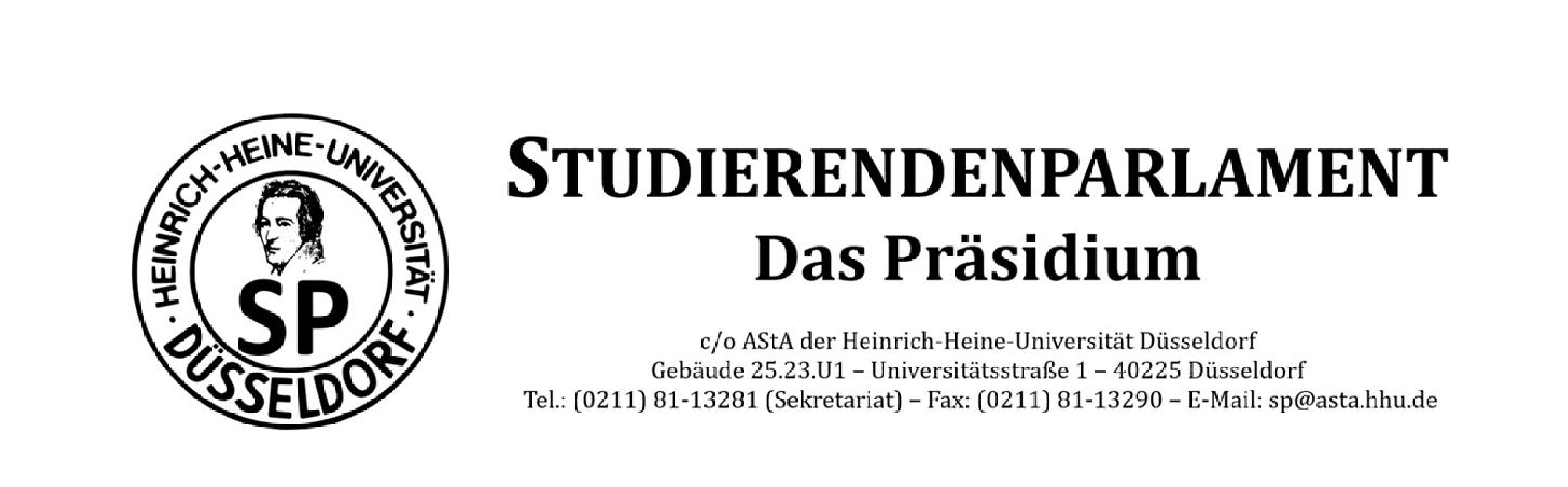 Düsseldorf, 18.08.2021_______________________  	 	 	 	________________________ Rebecca Hermans 	 	 	 	 	 	Lara Volkmer SP-Präsidentin 	 	 	 	 	 	stellv. SP-Präsidentin Name Stelle AE Laufzeit Osman KarakurtInternationales ReferatA3Ende der AmtszeitIlay ÖztürkInternationales ReferatA3Ende der Amtszeit